uchwała nr X/62/2019Rady POWIATU Mławskiegoz dnia 14 sierpnia 2019 rokuw sprawie ustalenia planu sieci publicznych szkół ponadpodstawowych i specjalnych mających siedzibę na obszarze Powiatu Mławskiego, od dnia 1 września 2019 rokuNa podstawie art. 12 pkt 11 ustawy z dnia 5 czerwca 1998 r. o samorządzie powiatowym (Dz. U. z 2019 r. poz. 511), art. 39 ust.  7 ustawy z dnia 14 grudnia 2016 r. – Prawo oświatowe (Dz. U. z 2019 r. poz. 1148) oraz art. 217 ust.6 ustawy z dnia 14 grudnia 2016r. – Przepisy wprowadzające ustawę – Prawo oświatowe (Dz. U. z 2017 r. poz. 60 ze zm.), uchwala się, co następuje:§ 1Uchwała określa:plan sieci publicznych szkół ponadpodstawowych, z uwzględnieniem szkół ponadpodstawowych mających siedzibę na obszarze Powiatu Mławskiego prowadzonych przez inne organy prowadzące. Plan stanowi załącznik nr 1 do niniejszej uchwały.plan sieci publicznych szkół specjalnych, z uwzględnieniem szkół specjalnych mających siedzibę na obszarze Powiatu Mławskiego prowadzonych przez inne organy prowadzące. Plan stanowi załącznik nr 2 do niniejszej uchwały.§ 2Wykonanie uchwały powierza się Zarządowi Powiatu Mławskiego.§ 3Uchwała wchodzi w życie po upływie 14 dni od dnia ogłoszenia w Dzienniku Urzędowym Województwa Mazowieckiego.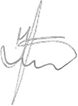 Przewodniczący Rady Powiatu              Jan ŁukasikUzasadnienieUchwała Nr XXIV/161/17 Rady Powiatu Mławskiego  z dnia 27 marca 2017 r.   w sprawie dostosowania sieci szkół ponadgimnazjalnych i specjalnych do nowego ustroju szkolnego, wprowadzonego ustawą – Prawo oświatowe  oraz ustalenia sieci szkół ponadpodstawowych i specjalnych, na okres od dnia  1 września 2017 r. do dnia 31 sierpnia 2019 r., podjęta na podstawie art. 217 ust. 1 ustawy z dnia 14 grudnia 2016 r. Przepisy wprowadzające ustawę – Prawo oświatowe   (Dz. U.  z 2017 r. poz. 60),  ma czasowy charakter i traci moc                                         z  dniem  31 sierpnia 2019 r. Uchwały podjęte przez samorządy w 2017 r. w zakresie dotyczącym ustalenia planu sieci publicznych szkół tracą moc 31 sierpnia 2019 r., co zostało potwierdzone w art. 81 ustawy z dnia 22 listopada 2018 r. o zmianie ustawy Prawo oświatowe i ustawy o systemie oświaty oraz innych ustaw (Dz.U. z 2018 r. poz. 2245 z późn. zm.). W konsekwencji wyżej wymienionych przepisów samorządy prowadzące zadania powiatowe zobowiązane są do ustalenia planu sieci publicznych szkół na podstawie ustawy Prawo oświatowe, które będą obowiązywały od 1 września 2019 r. Zgodnie z art. 39 ust. 7 ustawy Prawo oświatowe, Rada Powiatu - podejmując uchwałę, dąży do tego aby umożliwić dzieciom i młodzieży zamieszkującym na obszarze powiatu lub przebywającym w podmiotach i jednostkach,                     o których mowa w art. 4 pkt 2 lit. b ustawy Prawo oświatowe, realizację odpowiednio obowiązku szkolnego lub obowiązku nauki.Projekt uchwały w trybie art. 39 ust. 8 wyżej cytowanej ustawy - przedstawiony został                             do zaopiniowania  Kuratorowi Oświaty. Uchwała była również konsultowana ze związkami zawodowymi.              
Na podstawie art. 39 ust. 7 w związku z ust. 8 ustawy z dnia 14 grudnia 2016 r. Prawo oświatowe (t. j. Dz. U. z 2018 r. poz. 996 z późn. zm.) Rada Powiatu Mławskiego ustala plan sieci publicznych szkół ponadpodstawowych oraz szkół specjalnych po uzyskaniu pozytywnej opinii Mazowieckiego Kuratora Oświaty. Załącznik Nr 1 do Uchwały             Nr X/62/2019								Rady Powiatu Mławskiego								z dnia 14 sierpnia 2019r.Publiczne szkoły ponadpodstawowe prowadzone przez Powiat MławskiPubliczne szkoły ponadpodstawowe prowadzone przez Powiat Mławski,                      w których funkcjonują odpowiednio klasy dotychczasowego trzyletniego liceum ogólnokształcącego i dotychczasowego czteroletniego technikum Publiczne szkoły ponadpodstawowe mające siedzibę na obszarze Powiatu Mławskiego prowadzone przez inne organy prowadzącePubliczne szkoły ponadpodstawowe mające siedzibę na obszarze Powiatu Mławskiego  prowadzone przez inne organy prowadzące, w których funkcjonują odpowiednio klasy dotychczasowego trzyletniego liceum ogólnokształcącego, dotychczasowego czteroletniego technikum oraz dotychczasowej zasadniczej szkoły zawodowejZałącznik Nr 2 do Uchwały                     Nr X/62/2019								Rady Powiatu Mławskiego								z dnia 14 sierpnia 2019rPlan sieci publicznych szkół specjalnych, z uwzględnieniem szkół  specjalnych mających siedzibę na obszarze Powiatu Mławskiego .Publiczne szkoły specjalne prowadzone przez Powiat Mławski.czteroletnie licea ogólnokształcące czteroletnie licea ogólnokształcące 1.I Liceum Ogólnokształcące im. Stanisława Wyspiańskiego w Mławie przy ul. Stanisława Wyspiańskiego 1 2.II Liceum Ogólnokształcące  w Zespole Szkół nr 4 im. Obrońców Mławy z Września 1939 r. przy ul. Warszawskiej 44a3.III Liceum Ogólnokształcące  w  Zespole Szkół nr 3 im. Marszałka Józefa Piłsudskiego  przy  Al. Józefa Piłsudskiego 334Liceum Ogólnokształcące dla Dorosłych w Zespole Szkół nr 2 w Mławie przy ul. Zuzanny Morawskiej 29Bpięcioletnie technikapięcioletnie technika1.Technikum  nr 1 im. Jerzego Ciesielskiego w Mławie w Zespole Szkół nr 1                       przy ul. Zuzanny Morawskiej 29 2.Technikum nr 2 im. Antoniny Mrozowskiej w Mławie  w Zespole Szkół nr 2                   przy ul. Zuzanny Morawskiej 29 B3.Technikum nr 3 w Zespole Szkół nr 3  im. Marszałka Józefa Piłsudskiego w Mławie przy  Al. Józefa Piłsudskiego 334.Technikum nr 4 w Zespole Szkół nr 4 im. Obrońców Mławy z Września 1939r. w Mławie przy ul. Warszawskiej 44abranżowe szkoły I stopniabranżowe szkoły I stopnia1.Branżowa Szkoła I stopnia nr 1 im. Jerzego Ciesielskiego w Zespole Szkół nr 1w Mławie przy ul. Zuzanny Morawskiej 292.Branżowa Szkoła I stopnia nr 2 im. Antoniny Mrozowskiej w Zespole Szkół nr  2  przy  ul. Zuzanny Morawskiej 29 B3.Branżowa Szkoła I stopnia nr 3 w Zespole Szkół nr 3 im. Marszałka Józefa Piłsudskiego w Mławie  przy Al. Józefa Piłsudskiego 33szkoły policealneszkoły policealne1.Szkoła Policealna   w  Zespole Szkół nr 2  przy ul. Zuzanny Morawskiej 29Bczteroletnie licea ogólnokształcąceczteroletnie licea ogólnokształcące1.I Liceum Ogólnokształcące  im. Stanisława Wyspiańskiego w Mławie  przy ul. Stanisława Wyspiańskiego 12.II Liceum Ogólnokształcące  w Mławie  w Zespole Szkół nr 4 im. Obrońców Mławy z Września 1939 r. przy ul. Warszawskiej 44a 3.III Liceum Ogólnokształcące  w Mławie w Zespole Szkół nr 3 im. Marszałka Józefa Piłsudskiego 33  przy Al. Józefa Piłsudskiego 33pięcioletnie technikapięcioletnie technika1.Technikum  nr 1 im. Jerzego Ciesielskiego w Mławie, w Zespole Szkół nr 1 przy ul. Zuzanny Morawskiej 292.Technikum nr 2 im. Antoniny Mrozowskiej w Mławie w Zespole Szkół nr 2  przy ul. Zuzanny Morawskiej 29 B 3.Technikum nr 3 w  Zespole Szkół nr 3 im. Marszałka Józefa Piłsudskiego w Mławie przy Al. Józefa Piłsudskiego 334.Technikum nr 4 w Zespole Szkół nr 4 im. Obrońców Mławy z Września  z 1939r. w  Mławie przy ul. Warszawskiej 44aszkoły policealneszkoły policealne1Liceum Ogólnokształcące im. ppłk Antoniego „Torfa” Załęskiego w Strzegowie przy ul. Wyzwolenia 132Liceum Ogólnokształcące  w Radzanowie przy ul. Raciążskiej 53a3Szkoła Publiczna Policealna  Administracji „Żak” w Mławie  przy ul. Henryka Sienkiewicza 44Szkoła Publiczna Policealna  BHP „Żak” w Mławie przy ul. Henryka                Sienkiewicza 45Szkoła Publiczna Policealna  Opieki Medycznej dla Dorosłych „Żak” w Mławie przy ul. Henryka Sienkiewicza 4czteroletnie licea ogólnokształcąceczteroletnie licea ogólnokształcące1.Liceum Ogólnokształcące im. ppłk Antoniego „Torfa” Załęskiego w Strzegowie przy ul. Wyzwolenia 13 2.Liceum Ogólnokształcące  w Radzanowie przy ul. Raciążskiej 53aSzkoły podstawowe specjalneSzkoły podstawowe specjalne1Szkoła Podstawowa Specjalna w Specjalnym Ośrodku Szkolno-Wychowawczymim. Janusza Korczaka w Mławie przy ul. Juliusza Słowackiego 16Branżowe szkoły I stopnia specjalneBranżowe szkoły I stopnia specjalne13-letnia Branżowa Szkoła I stopnia Specjalna w Specjalnym Ośrodku Szkolno-Wychowawczym im. Janusza Korczaka w Mławie przy ul. Juliusza Słowackiego 16Szkoły Specjalne Przysposabiające do PracySzkoły Specjalne Przysposabiające do Pracy13-letnia Szkoła Specjalna Przysposabiająca do Pracy w Specjalnym Ośrodku Szkolno-Wychowawczym im. Janusza Korczaka w Mławie przy ul. Juliusza Słowackiego 16